Monday February 1                   Name ________________ 	Check your work!			Tuesday February  2Wednesday February  3Thursday February  41.  a. Round 16.548 to the nearest tenth. b. Round 25.78 to the nearest whole number. 2. Add 0.65 + 0.24 + 0.8 + 2 =3, Grace has 1.35 meters of red ribbon, 0.30 meters of yellow ribbon, and 0.95 meters of green ribbon. How much ribbon does Grace have? Explain your thinking using words and models. 4. The greatest speed by Mr. Fenton was 278.03 km per hour in a racecar. Another racer’s speed wsa 234.9 km per hour. How much faster was Mr. Fenton’s speed? 5. Compare using <, > , =5.568       5.517Explain why your answer is correct. 1. Add using a model6.03 + 4.95 =2. Write the number in word and expanded form. 83.2053. Subtract 24.008 – 19.456 =4. Multiply using an area model845 x 32 = 5. Find the quotient 3125 ÷ 25 = 1. Complete the pattern390 x 1 = ____________________       390 x 0.1 = _________________________     390 x 0.01 = ____________________________3.05 x 10 = _____________________   3.05 x 100 = ________________________   3.05 x 1,000 = ____________________________2. A sunflower grew 1 ½ inches in week one.  3 ¼ inches in week two. 5 ¾ inches in week three. How much did the sunflower grow over all three weeks? 3. Complete the pattern94.28 x 101 = ____________________       94.28 x 102 = ________________________     94.28 x 103 = ________________________100 x 75 = ________________   101 x 75 = __________________   102 x 75 = _________________  103 x 175 = _________________4. a. 45.2 + 193.038 =                                                                b.  235.003 – 199.341 = 5. Rename ½  so it has a denominator of 8. 1. Complete the pattern35.67 x 101 = ____________________       35.67 x 102 = ________________________     35.67 x 103 = ________________________100 x 10 = ________________   101 x 10 = __________________   102 x 10 = _________________  103 x 10 = _________________2. Write the number in word and expanded form. 43.0983. a. 5 x 0.3 =                                                                              b. 3 x 0.8 = 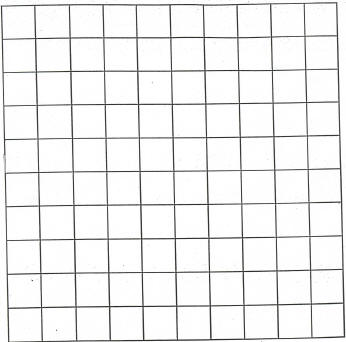 4. a. 90.32 + 428.789 =                                                                b.  98.004 – 75.453 = 5. Rename 2/3  so it has a denominator of 18.